>pSB1A2 Part-only sequence (2079 bp)tactagtagcggccgctgcaggcttcctcgctcactgactcgctgcgctcggtcgttcggctgcggcgagcggtatcagctcactcaaaggcggtaatacggttatccacagaatcaggggataacgcaggaaagaacatgtgagcaaaaggccagcaaaaggccaggaaccgtaaaaaggccgcgttgctggcgtttttccataggctccgcccccctgacgagcatcacaaaaatcgacgctcaagtcagaggtggcgaaacccgacaggactataaagataccaggcgtttccccctggaagctccctcgtgcgctctcctgttccgaccctgccgcttaccggatacctgtccgcctttctcccttcgggaagcgtggcgctttctcatagctcacgctgtaggtatctcagttcggtgtaggtcgttcgctccaagctgggctgtgtgcacgaaccccccgttcagcccgaccgctgcgccttatccggtaactatcgtcttgagtccaacccggtaagacacgacttatcgccactggcagcagccactggtaacaggattagcagagcgaggtatgtaggcggtgctacagagttcttgaagtggtggcctaactacggctacactagaaggacagtatttggtatctgcgctctgctgaagccagttaccttcggaaaaagagttggtagctcttgatccggcaaacaaaccaccgctggtagcggtggtttttttgtttgcaagcagcagattacgcgcagaaaaaaaggatctcaagaagatcctttgatcttttctacggggtctgacgctcagtggaacgaaaactcacgttaagggattttggtcatgagattatcaaaaaggatcttcacctagatccttttaaattaaaaatgaagttttaaatcaatctaaagtatatatgagtaaacttggtctgacagttaccaatgcttaatcagtgaggcacctatctcagcgatctgtctatttcgttcatccatagttgcctgactccccgtcgtgtagataactacgatacgggagggcttaccatctggccccagtgctgcaatgataccgcgagacccacgctcaccggctccagatttatcagcaataaaccagccagccggaagggccgagcgcagaagtggtcctgcaactttatccgcctccatccagtctattaattgttgccgggaagctagagtaagtagttcgccagttaatagtttgcgcaacgttgttgccattgctacaggcatcgtggtgtcacgctcgtcgtttggtatggcttcattcagctccggttcccaacgatcaaggcgagttacatgatcccccatgttgtgcaaaaaagcggttagctccttcggtcctccgatcgttgtcagaagtaagttggccgcagtgttatcactcatggttatggcagcactgcataattctcttactgtcatgccatccgtaagatgcttttctgtgactggtgagtactcaaccaagtcattctgagaatagtgtatgcggcgaccgagttgctcttgcccggcgtcaatacgggataataccgcgccacatagcagaactttaaaagtgctcatcattggaaaacgttcttcggggcgaaaactctcaaggatcttaccgctgttgagatccagttcgatgtaacccactcgtgcacccaactgatcttcagcatcttttactttcaccagcgtttctgggtgagcaaaaacaggaaggcaaaatgccgcaaaaaagggaataagggcgacacggaaatgttgaatactcatactcttcctttttcaatattattgaagcatttatcagggttattgtctcatgagcggatacatatttgaatgtatttagaaaaataaacaaataggggttccgcgcacatttccccgaaaagtgccacctgacgtctaagaaaccattattatcatgacattaacctataaaaataggcgtatcacgaggcagaatttcagataaaaaaaatccttagctttcgctaaggatgatttctggaattcgcggccgcttctagagThe box in the above sequence is the pMB1 replication origin region. Within this region are coding sequences for the synthesis of species I RNA and species II RNA which regulate the plasmids copy number by a negative control element, more specifically RNA I and the origin of replication itself.The key is as follows:Sequence highlighted in gray codes for RNA II (*most but not all).RNA I sequence is within RNA II sequence.Sequence highlighted in yellow codes for RNA I.Nucleotide G highlighted in dark gray is the origin of replication.Sequences highlighted in red are possible -10 and -35 promoter elements for RNA I or RNA II predicted by bacterial promoter prediction software.RNA I uses forward promoters.RNA II uses backwards promoters. Sequence highlighted in magenta are possible -10 and -35 promoter elements for RNA I predicted by another bacterial promoter prediction software.Sequence highlighted in green is the -35 promoter for RNA II.Nucleotides highlighted in blue are the +1 sites for RNA I and RNA II sites, respectively.Nucleotides in bold are at exactly -10 or -35 positions of the promoters.GTA GCT CTT GAT CCG GCA AAC AAA CCA CCG CTG GTA GCG GTG GTT TTT TTG TT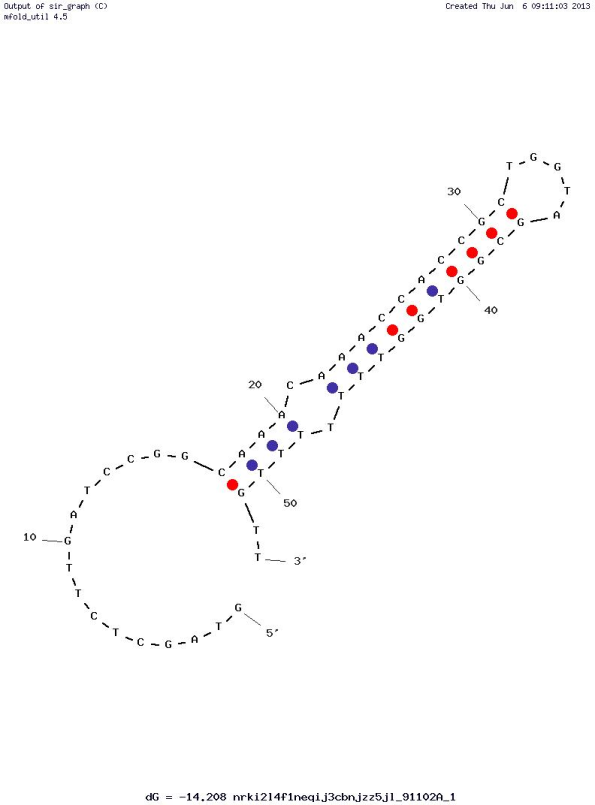 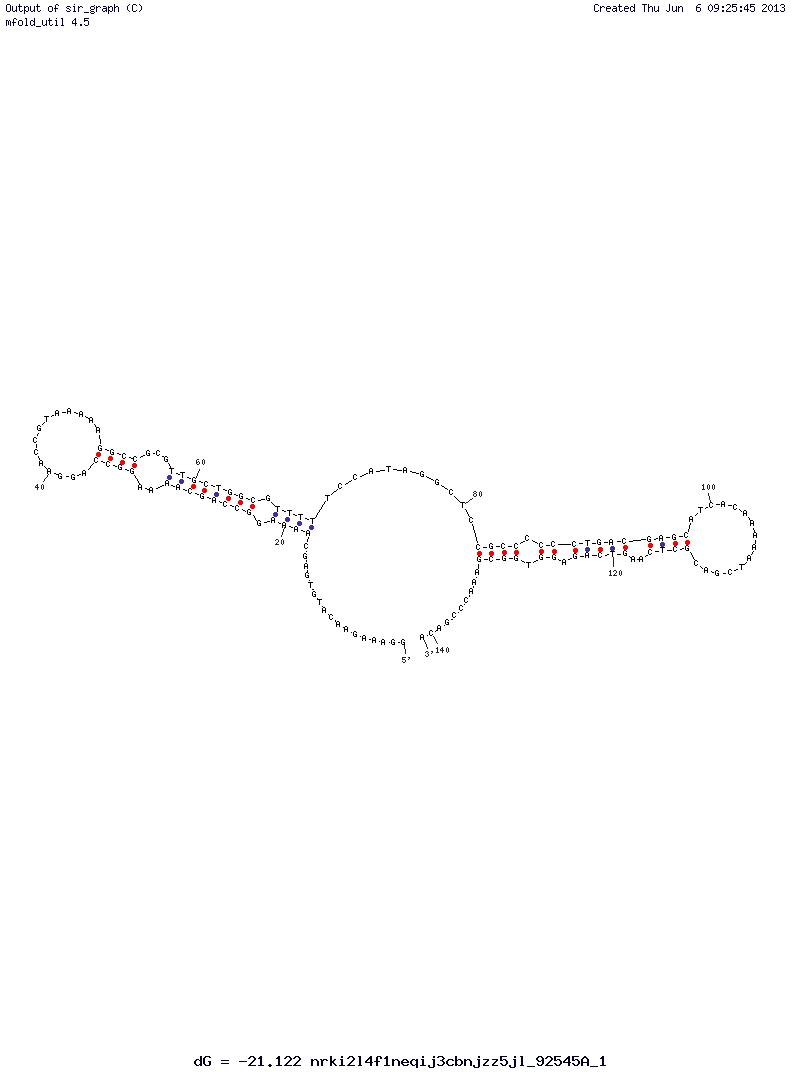 